Publicado en Ciudad de México  el 21/06/2022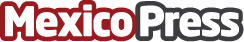 La Fiesta de la Música 2022 se celebra con gran éxito en la Ciudad de MéxicoLa Alianza Francesa de la Ciudad de México promueve los valores de la apertura e inclusión a través de la Fiesta de la Música 2022Datos de contacto:SandyGarcía5536265926Nota de prensa publicada en: https://www.mexicopress.com.mx/la-fiesta-de-la-musica-2022-se-celebra-con Categorías: Nacional Música Entretenimiento Ciudad de México http://www.mexicopress.com.mx